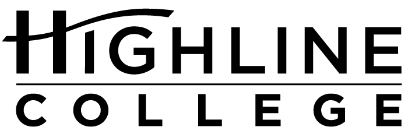 MEDIA RELEASEFOR RELEASE:	ImmediatelyDATE:	September 26, 2016CONTACT:	Woody Moses: (206) 592-3649, wmoses@highline.edu	Kari Coglon Cantey: (206) 291-8622, kcantey@highline.eduFrom Puget Sound Creatures to Climate ChangeFree Science on the Sound series offers range of topics at Highline’s MaST CenterDES MOINES, Wash. — Community members can hear from local, regional and national experts during free monthly presentations at Highline College’s Marine Science and Technology (MaST) Center. The Science on the Sound series focuses on topics of interest within the Puget Sound region. Each 45-minute presentation will begin at noon and is open to the public. 2016–17 Science on the Sound Series (12–12:45 p.m.):10/1/16: “Toxics and Top Predators” presented by Woody Moses, Highline College biology instructor11/5/16: “Sustainable Fisheries” presented by Erin Wilson, fisheries biologist12/3/16: “The Whale Trail” presented by Donna Sandstrom, Director of The Whale Trail1/7/17: “Coral Reef Conservation in Indonesia” presented by Dr. Kaddee Lawrence, marine educator2/4/17: “State of the Salish Sea – A Virtual Tour” presented by Chrys Bertolotto, WSU Extension3/4/17: “Climate Chaos: Local and International Examples of Our Changing Oceans” presented by Dr. Rick Keil and Miranda Stach, School of Oceanography, University of Washington4/1/17: “Big, Beautiful and Bizarre: Creatures of Puget Sound” presented by Rachel Easton, Harbor Wildwatch5/6/17: Annual MaST Writers Workshop facilitated by Susan Landgraf, poet and professor6/3/17: “Projected Changes in West Coast Extreme Precipitation Due to Global Warming” presented by Dr. Mike Warner, lecturer/research scientist, Dept. of Atmospheric Sciences, University of WashingtonHighline’s MaST Center promotes understanding, appreciation and preservation of the marine environment through hands-on research, education and community activities that highlight the beauty, complexity and importance of the south Puget Sound ecosystem. Located on the Redondo Dock next to Salty’s, the MaST Center offers an aquarium, research space and a unique waterfront laboratory and classroom. It provides a venue to educate and engage the community in issues impacting Puget Sound, including coastal development, storm water runoff, marine pollution and salmon recovery. Address: 28203 Redondo Beach Drive S., Des Moines, Wash.Schedule is subject to change. For updates and more information, visit mast.highline.edu.# # #Highline College was founded in 1961 as the first community college in King County. With nearly 17,000 annual students and 350,000 alumni, it is one of the state’s largest institutions of higher education. The college offers a wide range of academic transfer, professional-technical education and applied bachelor’s degree programs. Alumni include former Seattle Mayor Norm Rice, entrepreneur Junki Yoshida and former Washington state poet laureate Sam Green.